Diepersdorf,  September 2020Liebe Kolleginnen und Kollegen,der Personalrat wünscht Ihnen ein gutes Schuljahr – wenn auch unter besonderen Bedingungen, die teilweise eine neue Normalität bilden. Die Coronasituation führt zu vielen Veränderungen, dienstliche Vorgänge werden auf den Prüfstand gestellt, es gilt angemessene Alternativen für Gewohntes zu finden.Die Tradition, dass der Personalrat zu Ortsterminen an die Schulen kommt, wird aktuell ausgesetzt. Wir kommen aber gerne auf Wunsch von Kolleginnen/Kollegen zu Ihnen an die Schule. Nehmen Sie Kontakt mit uns auf! Der Personalrat ist auch telefonisch oder per Mail für Sie erreichbar.Die aktuellen Kontaktdaten finden Sie auf der Homepage des Schulamtes: Service  Downloads  ÖPREin aktualisiertes Plakat  mit den Mitgliedern des ÖPR wird in den nächsten Wochen an Ihrer Schule ausgehängt.  Bereits im März war der Flyer zum Thema „Gesunderhaltung“ fertig gestellt – dann kam Corona und wir haben uns entschieden, die Verteilung des Flyers erst einmal zu verschieben. Auch wenn uns Corona sehr beschäftigt, sind wir der Meinung, dass das Thema Gesunderhaltung grundsätzlich einen hohen Stellenwert hat und verteilen deshalb den Flyer zeitnah.Die Personalversammlung im Mai mussten wir leider auch absagen, den Tätigkeitsbericht haben wir Ihnen digital zur Verfügung gestellt. Ob wir eine Personalversammlung im November abhalten können, ist noch sehr unsicher. Bitte haben Sie Verständnis, falls auch dieser Termin entfallen müsste. Den Tätigkeitsbericht erhalten Sie auf jeden Fall.Wir sind weiter für Sie da und nehmen Anregungen, Fragen, Aufträge gerne entgegen.Monika Munker für den Örtlichen Personalrat Personalrat	
für die Gesamtheit der Grund- und Mittelschulen 
im Bereich des Staatlichen Schulamts
im Landkreis Nürnberger Land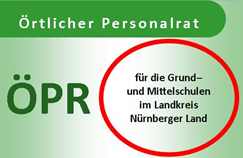 